Main activity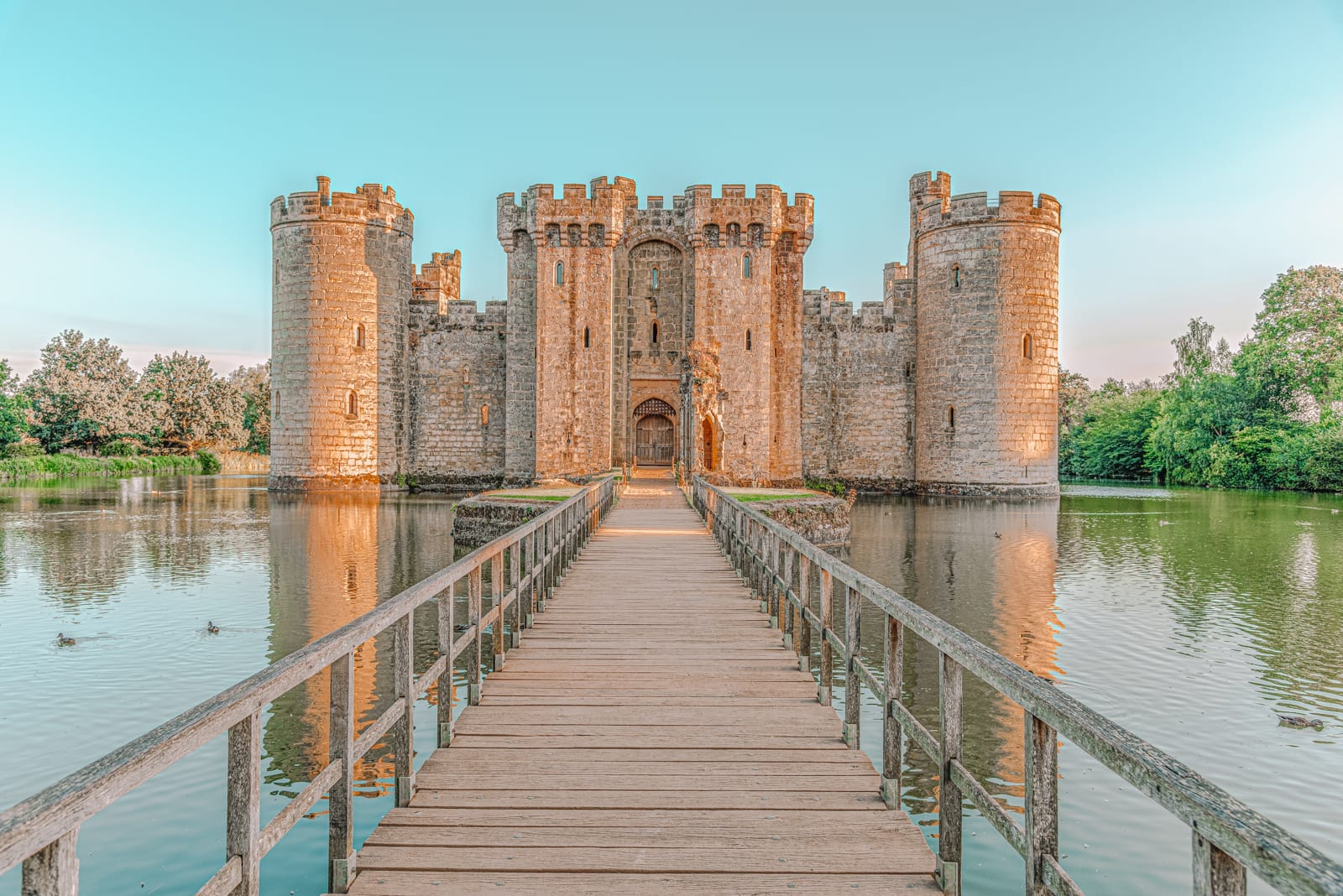 